Rolled Spinach Pork Loin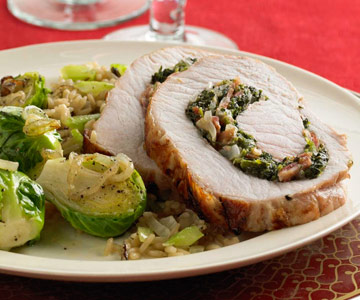 Prep Time: 30 minutesCook Time: 90-105 minutesTotal Time: 120-135 minutesYield: 20 servings